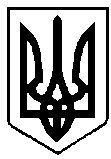 УКРАЇНАВАРАСЬКА МІСЬКА РАДАРІВНЕНСЬКОЇ ОБЛАСТІ       Сьоме скликання       (____________ сесія)                                     Р І Ш Е Н Н Я                            Проект                                                                                                                                В.Тацюк 18 жовтня  2018  року	                                                                № 1361Про внесення змін до бюджетум.Вараш на 2018 рікНа виконання рішення Рівненської обласної ради від 05.10.2018 №1135 «Про внесення змін до обласного бюджету на 2018 рік, наказу Міністерства регіонального розвитку, будівництва та житлово-комунального господарства України від 25.09.2018 №249 «Про внесення змін до наказу Міністерства регіонального розвитку, будівництва та житлово-комунального господарства України від 26 березня 2018 року №67»,  наказу Міністерства регіонального розвитку, будівництва та житлово-комунального господарства України від 25.09.2018 №250 «Про внесення змін до наказу Міністерства регіонального розвитку, будівництва та житлово-комунального господарства України від 26 березня 2018 року №68», керуючись пунктом 23 частини 1 статті 26, частиною 2 статті 42, статтями 59, 64, пунктом 9 розділу V Закону України «Про місцеве самоврядування в Україні», частиною 5 статті 23, частиною 5 статті 75, частиною 3 статті 93 Бюджетного кодексу України,  беручи  до  уваги  пропозиції  головних  розпорядників  бюджетних коштів, Вараська міська радаВ И Р І Ш И Л А:Внести зміни до рішення Вараської міської ради від 28.02.2018  №1032 «Про бюджет м.Вараш на 2018 рік» зі змінами, внесеними рішеннями міської ради від 30.03.2018 № 1045, від 18.05.2018 № 1076, від 17.07.2018 №1120, від 31.07.2018 № 1124, від 19.09.2018 № 1161 «Про внесення змін до бюджету м.Вараш на 2018 рік», а саме:Зменшити доходи спеціального фонду міського бюджету на 2018 рік на суму 1 350,0 тис.грн за рахунок офіційних трансфертів від органів державного управління (додаток 1).2. Зменшити видатки загального фонду міського бюджету  на 2018 рік на суму 4 399,3 тис.грн (додаток 3). 3. Збільшити видатки спеціального фонду міського бюджету на 2018 рік на суму 3 049,3 тис.грн (додаток 3), в тому числі видатки бюджету розвитку на суму 3 049,3 тис.грн (додатки 3,4)  за рахунок коштів, що передаються із загального фонду до бюджету розвитку (спеціального фонду), з них: за рахунок субвенції з державного бюджету місцевим бюджетам на фінансування заходів соціально-економічної компенсації ризику населення, яке проживає на території зони спостереження на суму 3 049,3 тис.грн.4. Внести зміни до фінансування бюджету м.Вараш на 2018 рік (додаток 2), установивши дефіцит загального фонду міського бюджету в сумі  5 327,07641  тис.грн  та дефіцит спеціального фонду міського бюджету в сумі 57 881,70858 тис.грн, джерелом покриття якого визначити кошти, що передаються із загального фонду бюджету до бюджету розвитку (спеціального фонду) в сумі 54 772,377 тис.грн; залишки коштів спеціального фонду, що утворилися на кінець 2017 року, в сумі 426,08158 тис.грн; позики, надані міжнародними фінансовими організаціями в сумі 2 683,25 тис.грн.5. Затвердити зміни до переліку об’єктів, видатки на які у 2018 році будуть здійснюватися за рахунок коштів бюджету розвитку міського бюджету (додаток 4).6. Затвердити обсяг доходів загального фонду міського бюджету на 2018 рік  в сумі  486 333,15248 тис.грн.7. Затвердити обсяг видатків загального фонду міського бюджету на 2018 рік в сумі 491 660,22889 тис.грн.8. Додатки 1-4 до  цього рішення є його невід’ємною частиною.9. Контроль за виконанням цього рішення покласти на постійну комісію з питань бюджету, фінансів, економічного розвитку та інвестиційної політики, організацію виконання цього рішення покласти на заступника міського голови з питань діяльності виконавчих органів ради Н.Зубрецьку.Тзп міського голови                                                 О.Мензул